Trinity Baptist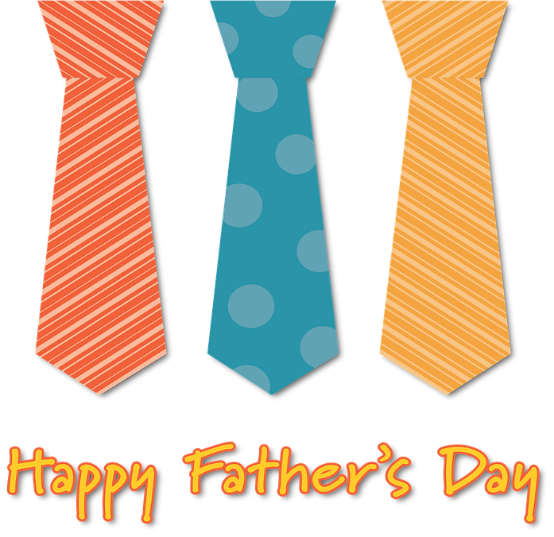 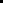 Pastor Ed Thompson June 16th, 2019Services: Sunday School 9:45 amMorning Worship 10:45 AMSunday Evening 6:00 pmMid-week 7:00 pmSunday Worship:  Pg. 187 Oh, I Want to See HimPg. 217 My Hope Is in the LordWelcome & AnnouncmentsTithe & offeringsPg. 227 Tell Me the Old, Old, Story (Verse 1, 2, & 4)Pg. 228 Look to the Lamb of GodUpcoming Events: *Father’s Day – May God bless you as you lead your homes in the path of our Heavenly Father!!! *First Day of Summer – Friday, June 21st – Sun sets more slowly this day! *Sunday Lunch – June 23rd Theme: Memory Lane – what were some of your favorites from your childhood – bring them and share! *Midsummer Day – Monday, June 24th – Midpoint of the growing season – between planting and harvest!  *Ladies – Chat ‘n Chew - Saturday, June 29th – *Bring a dish that starts with 
“P” 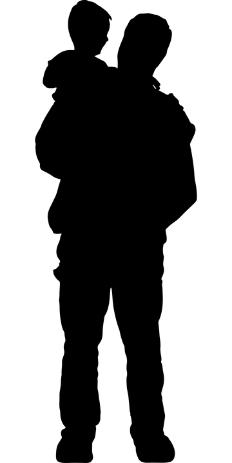 *11:30 am *Note: Pastor & Maria – Heading to Mexico City to Amazing Grace Children’s Home July 30th to August 7th   We are soooooo excited! Please pray as we prepare & our passports arrive in time! 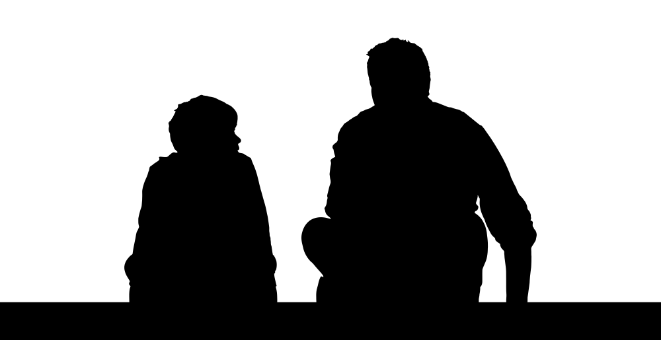 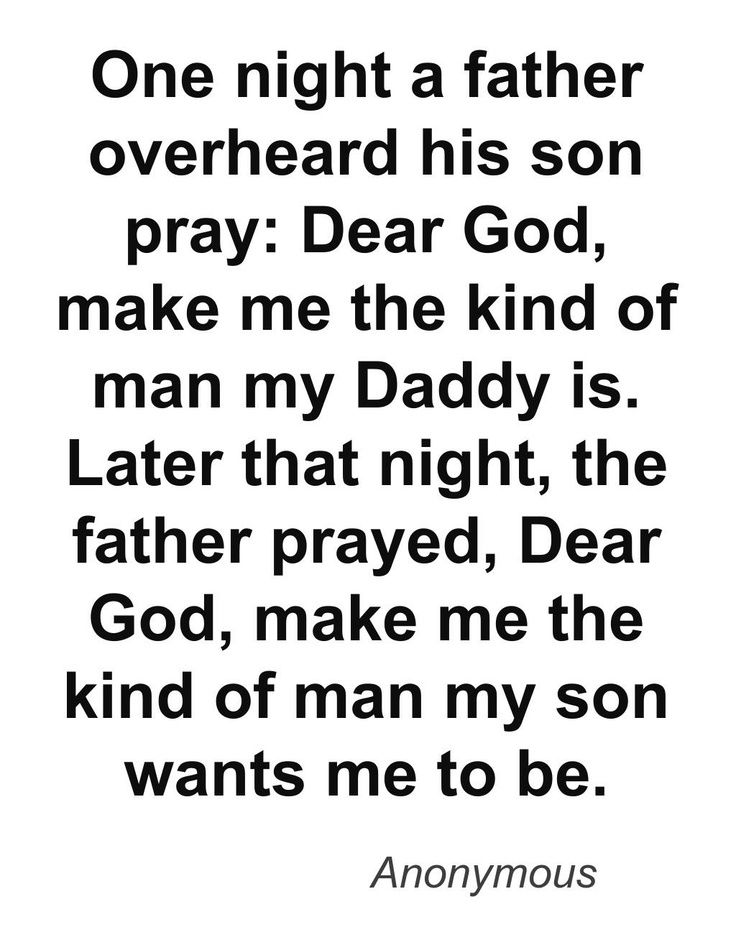 